Warszawa 22.10.2020r.Scenariusz zajęć 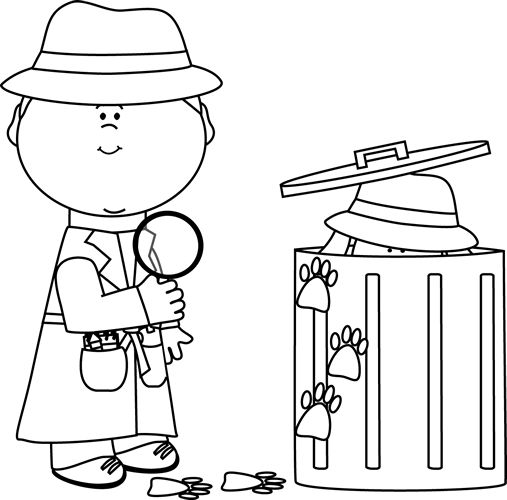 https://pl.pinterest.com/pin/119626933827565810/?nic_v2=1a7jG8WMA dostęp 21.10.2020rTemat: Być jak Sherlock Holmes – ćwiczymy logiczne myślenie cz.IProwadząca: Justyna JanuszkoGrupa : wychowankowie ZSS im. E. Szelburg Zarembiny nr78Miejsce: Klinika Nefrologii i Nadciśnienia Tętniczego Cele ogólne: - niwelowanie stresu i  napięcia w związku z pobytem w szpitalu; - rozwijanie logicznego myślenia;- kształtowanie umiejętności wypowiadania się na forum grupy;- aktywizowanie wychowanków;Cele szczegółowe: -wychowanek pozbywa się stresu i napięcia poprzez przekierowanie uwagi na podejmowane działania;- rozwija umiejętności wypowiedzi na forum grupy;- kształtuje aktywne słuchanie podczas wypowiedzi innych uczestników zajęć;- rozumie znaczenie logicznego myślenia i ćwiczy to myślenie podczas wykonywanych zadań;Metody pracy:Podająca: pogadankaEksponująca: pokaz ilustracjiAktywizująca: burza mózgówFormy pracy:Grupowa i indywidualna;Kompetencje kluczowe:  matematyczne i naukowo- techniczne;Przebieg zajęć:1.Przywitanie grupy Dokończcie zdanie:Gdy jestem chory… Gdy pada deszcz…Kiedy jestem głodny…Gdy czuje zagrożenie…Po wypowiedziach dzieci rozmawiamy na temat tego co sprawia że zachowujemy się w taki a nie inny sposób. Wspólnie dochodzimy do pojęcia „logiczne myślenie ”.2. Obejrzenie filmiku:https://youtu.be/TOuEmuwdgpE3. Rozmowa na temat zadanego pytania w filmie:Jak myślicie na czym polega myślenie logiczne i czy można myśleć nie logicznie?Omówienie zachowań nielogicznych na ilustracjach.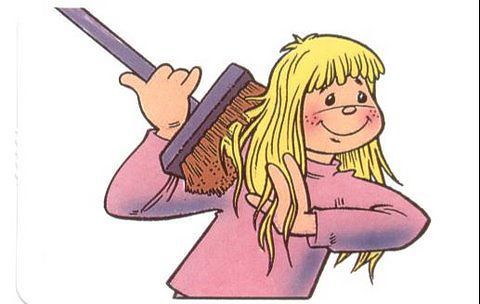 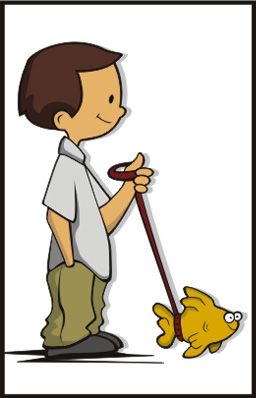 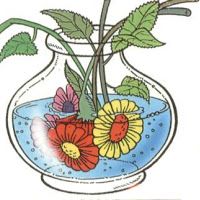 https://pl.pinterest.com/pin/367747125804676347/?nic_v2=1a7jG8WMA dostęp 21.10.2020r4. Wykonywanie zadań wymagających logicznego myślenia – praca grupowa (dzieci młodsze). Prowadzący czyta dzieciom zagadki i zadania.a. Zagadka logiczna:Pewien człowiek musi przepłynąć rzekę łodzią z wilkiem, kapustą i kozą. W łodzi zmieści się tylko jeden ładunek, dlatego trzeba przepłynąć rzekę kilka razy. Problem w tym, że jeśli człowiek zostawi samych wilka i kozę – wilk zje kozę, a jeśli zostawi same kozę i kapustę, to koza zje kapustę. Jak to rozwiązać, by nic takiego się nie przydarzyło?b. Wykreśl niepasujące słowasamochód, motor, rower, samolot, but
jaszczurka, kwiat, ptak, ślimak, świnka
lodówka, czajnik, garnek, lustro, łyżka, kuchenka
grać w piłkę, skakać, biegać, siedzieć, jeździć na rowerze
muzyka, książka, notes, gazeta, album, zeszytmateriały ze strony https://www.mjakmama24.pl/c. Opowiedz historię według kolejności zdarzeń tj. która z ilustracji będzie pierwsza?..https://pl.pinterest.com/pin/25192079152538612/?nic_v2=1a7jG8WMA dostęp 21.10.2020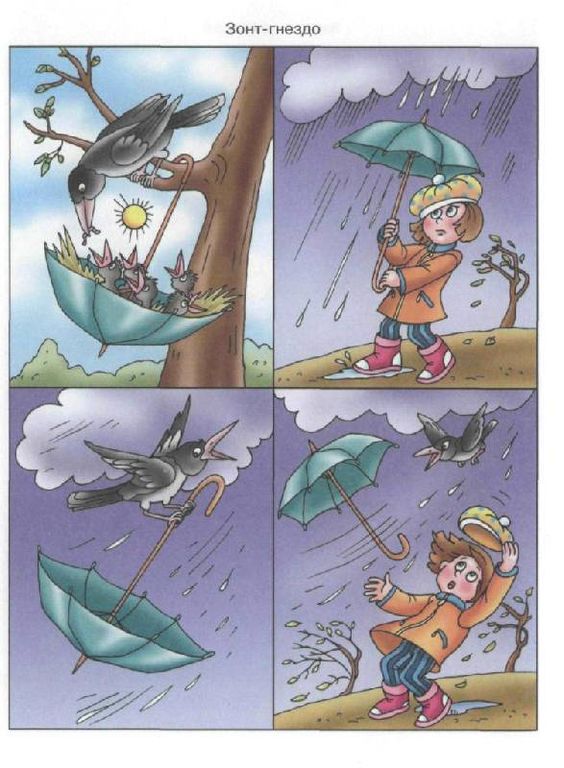 5. Wykonywanie indywidualnych kart pracy.(dzieci starsze) zał. nr 16. Omówienie wykonanych kart pracy i pożegnanie zagadką. Zagadka : Które koło się nie rusza przy skręcaniu w prawo?Odpowiedzi do zadań:4a – kapusta, wilk, koza4b – but, kwiat, lustro4c – siedzieć4d –dziewczynka z parasolem w ręku- porwanie parasola przez wiatr- parasol chwytany przez wronę- gniazdo z pisklakami zrobione z parasola6. Koło zapasoweOpracowanie Justyna Januszko